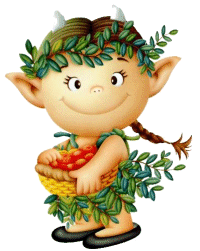 JÍDELNÍČEK CIZÍ TUŘANY 8. 7. – 12. 7. 2019 Pondělí         Polévka: kuřecí vývar s rýží a hráškem (1a)   8. 7.             Hl. jídlo: bramborové šišky s mákem a strouhankou (1a,3)…………………………………………………………………………………………………………………………………………… Úterý          Polévka:  špenátová s vejci (1a,3)   9. 7.          Hl. jídlo: okoun na másle, brambory (1a,4,7)…………………………………………………………………………………………………………………………………………… Středa        Polévka: bramborová (1a,7,9)  10. 7.           Hl. jídlo: italské lasagne (1a,7,9,10)                         ……………………………………………………………………………………………………………………………………………Čtvrtek         Polévka: květáková s vejci (1a,3)  11. 7.           Hl. jídlo: zapečené brambory s vepřovým masem (1a,3,7)……………………………………………………………………………………………………………………………………………Pátek          Polévka: čočková (1a) 12. 7.           Hl. jídlo: hovězí maso na žampionech, rýže (1a)……………………………………………………………………………………………………………………………………………Obsahuje alergeny: viz pokrmZměna jídelníčku vyhrazena!Přejeme dobrou chuť!Strava je určena k okamžité spotřebě!